Week 4 Bellwork Sheet – September 4th – September 8th Name: __________________	Period: ________Monday NO SCHOOL – LABOR DAYTuesday Tell me Tuesday: What is a social contract? Why would it be important for a ruler to utilize (use) the social contract when governing over people?Wednesday2. An agreement where citizens give up some rights in exchange for government protection a) Consent of the governed  b) Enlightenment c) Social contract d) Natural rights   ThursdayNo Bellwork – Empathy Lesson with Ms. Helton Students in library Friday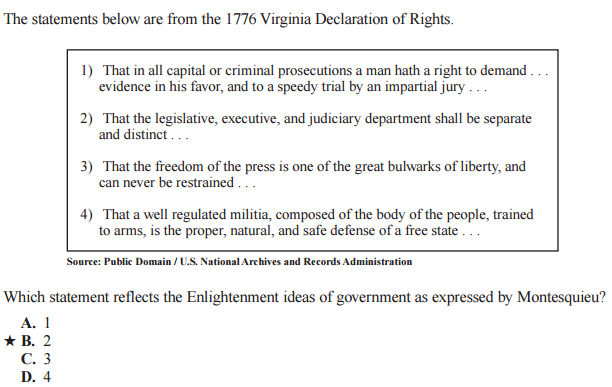 